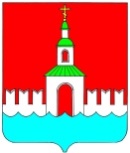     АДМИНИСТРАЦИЯ   ЮРЬЕВЕЦКОГО  МУНИЦИПАЛЬНОГО РАЙОНАИВАНОВСКОЙ ОБЛАСТИРАСПОРЯЖЕНИЕ      от  05.08.2015г  №  357	г. ЮрьевецОб  утверждении  перечня мер необходимых дляобеспечения сохранности персональных данныхв администрации Юрьевецкого муниципального районаВ соответствии Федеральным законом  "О персональных данных" N 152-ФЗ от 27.07.2006 года, постановлением Правительства Российской Федерации от 15.09.2008 №687 "Об утверждении Положения об особенностях обработки персональных данных, осуществляемой без использования средств автоматизации" 1.Определить места хранения материальных носителей персональных данных  в администрации   Юрьевецкого муниципального района согласно приложению №1.2.Утвердить перечень лиц, ответственных за реализацию мер направленных на обеспечение сохранности персональных данных и исключение несанкционированного доступа к ним согласно приложению №2.3.Утвердить перечень лиц, осуществляющих обработку персональных данных, без использования средств автоматизации согласно приложению №3.4.Управляющему делами администрации Юрьевецкого муниципального районаознакомить под роспись:-ответственных за реализацию мер направленных на обеспечение сохранности персональных данных и исключение несанкционированного доступа к ним согласно приложению №2;-ответственных лиц, осуществляющих обработку персональных данных, без использования средств автоматизации согласно приложению №3.5.Контроль за настоящим распоряжением оставляю за собой.               Приложение №1                                                                   к распоряжению администрации                                                                    Юрьевецкого муниципального районаМеста хранения материальных носителей персональных данныхв администрации Юрьевецкого муниципального района     Приложение №2к распоряжению администрации Юрьевецкого муниципального района от    .08.2015г №  Перечень лиц, ответственных за реализацию мер направленных на обеспечение сохранности персональных данных и исключение несанкционированного доступа к нимПриложение №3к распоряжению администрации Юрьевецкого муниципального района от      08.2015 № Перечень лиц, осуществляющих обработку персональных данных, без использования средств автоматизации Лист ознакомления с распоряжением администрации Юрьевецкого муниципального района от      08. 2015г №   Перечень лиц:-ответственных за реализацию мер направленных на обеспечение сохранности персональных данных и исключение несанкционированного доступа к ним;- Перечень лиц, осуществляющих обработку персональных данных, без использования средств автоматизации.Глава администрацииЮрьевецкого муниципального районаЮ.И.Тимошенко№п/пКабинетМесто хранения Перечень документов содержащих персональные данные1Кабинет главного специалиста - управляющего делами  Металлический шкаф Трудовые книжки, личные дела, карточки формы Т-2 работников.Документы по личному составу.1Кабинет главного специалиста - управляющего деламиМеталлический шкаф Документы  по личному составу срок  хранения 75 лет2Кабинет начальника отдела учета и отчетности СейфКарточки лицевых счетов по заработной плате.№ п/пКабинетОтветственный за  хранение (ФИО, должность)1  Кабинет главного специалиста - управляющего делами Смыслова Инна Федоровна-главный специалист управления делами администрации  Юрьевецкого муниципального района2  Кабинет начальника отдела учета и отчетности Горшенина Татьяна Александровна-начальник отдела учета и отчетности администрации Юрьевецкого муниципального района№ п/пКабинетОтветственный за  хранение (ФИО, должность)1  Кабинет главного специалиста - управляющего делами Смыслова Инна Федоровна-главный специалист управления делами администрации  Юрьевецкого муниципального района№ п/пКабинетОтветственный за  хранение (ФИО, должность)Ознакомление1  Кабинет главного специалиста - управляющего делами Смыслова Инна Федоровна-главный специалист управления делами администрации  Юрьевецкого муниципального района2  Кабинет начальника отдела учета и отчетности Горшенина Татьяна Александровна-начальник отдела учета и отчетности администрации Юрьевецкого муниципального района